МУНИЦИПАЛЬНОЕ БЮДЖЕТНОЕ ОБЩЕОБРАЗОВАТЕЛЬНОЕ УЧРЕЖДЕНИЕМУНИЦИПАЛЬНОЕ БЮДЖЕТНОЕ ОБЩЕОБРАЗОВАТЕЛЬНОЕ УЧРЕЖДЕНИЕМУНИЦИПАЛЬНОЕ БЮДЖЕТНОЕ ОБЩЕОБРАЗОВАТЕЛЬНОЕ УЧРЕЖДЕНИЕМУНИЦИПАЛЬНОЕ БЮДЖЕТНОЕ ОБЩЕОБРАЗОВАТЕЛЬНОЕ УЧРЕЖДЕНИЕМУНИЦИПАЛЬНОЕ БЮДЖЕТНОЕ ОБЩЕОБРАЗОВАТЕЛЬНОЕ УЧРЕЖДЕНИЕСРЕДНЯЯ ОБЩЕОБРАЗОВАТЕЛЬНАЯ ШКОЛА ПОС. МИЗУРСРЕДНЯЯ ОБЩЕОБРАЗОВАТЕЛЬНАЯ ШКОЛА ПОС. МИЗУРСРЕДНЯЯ ОБЩЕОБРАЗОВАТЕЛЬНАЯ ШКОЛА ПОС. МИЗУРСРЕДНЯЯ ОБЩЕОБРАЗОВАТЕЛЬНАЯ ШКОЛА ПОС. МИЗУРСРЕДНЯЯ ОБЩЕОБРАЗОВАТЕЛЬНАЯ ШКОЛА ПОС. МИЗУР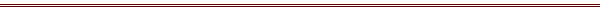 П Р И К А Зот «____» _________ 2021г.от «____» _________ 2021г.№ ______№ ______пос. МизурОб утверждении дорожной карты по переходу на новые ФГОС начального и основного общего образованияОб утверждении дорожной карты по переходу на новые ФГОС начального и основного общего образованияОб утверждении дорожной карты по переходу на новые ФГОС начального и основного общего образованияВ соответствии с приказами Минпросвещения от 31.05.2021 № 286 «Об утверждении федерального государственного образовательного стандарта начального общего образования», № 287 «Об утверждении федерального государственного образовательного стандарта основного общего образования», в целях обеспечения внедрения федеральных государственных образовательных стандартов начального и основного общего образования в МБОУ СОШ пос. Мизур п р и к а з ы в а ю:1. Утвердить дорожную карту перехода на новые ФГОС начального и основного общего образования (приложение 1).2. Заместителю директора по УВР  Цаллаговой З.М.  ознакомить с дорожной картой перехода на новые ФГОС начального и основного общего образования участников образовательных отношений.3. Секретарю Басиевой Е.Л. опубликовать настоящий приказ на сайте МБОУ СОШ пос. Мизур, разместить на информационных стендах.4. Контроль исполнения настоящего приказа оставляю за собой.В соответствии с приказами Минпросвещения от 31.05.2021 № 286 «Об утверждении федерального государственного образовательного стандарта начального общего образования», № 287 «Об утверждении федерального государственного образовательного стандарта основного общего образования», в целях обеспечения внедрения федеральных государственных образовательных стандартов начального и основного общего образования в МБОУ СОШ пос. Мизур п р и к а з ы в а ю:1. Утвердить дорожную карту перехода на новые ФГОС начального и основного общего образования (приложение 1).2. Заместителю директора по УВР  Цаллаговой З.М.  ознакомить с дорожной картой перехода на новые ФГОС начального и основного общего образования участников образовательных отношений.3. Секретарю Басиевой Е.Л. опубликовать настоящий приказ на сайте МБОУ СОШ пос. Мизур, разместить на информационных стендах.4. Контроль исполнения настоящего приказа оставляю за собой.В соответствии с приказами Минпросвещения от 31.05.2021 № 286 «Об утверждении федерального государственного образовательного стандарта начального общего образования», № 287 «Об утверждении федерального государственного образовательного стандарта основного общего образования», в целях обеспечения внедрения федеральных государственных образовательных стандартов начального и основного общего образования в МБОУ СОШ пос. Мизур п р и к а з ы в а ю:1. Утвердить дорожную карту перехода на новые ФГОС начального и основного общего образования (приложение 1).2. Заместителю директора по УВР  Цаллаговой З.М.  ознакомить с дорожной картой перехода на новые ФГОС начального и основного общего образования участников образовательных отношений.3. Секретарю Басиевой Е.Л. опубликовать настоящий приказ на сайте МБОУ СОШ пос. Мизур, разместить на информационных стендах.4. Контроль исполнения настоящего приказа оставляю за собой.В соответствии с приказами Минпросвещения от 31.05.2021 № 286 «Об утверждении федерального государственного образовательного стандарта начального общего образования», № 287 «Об утверждении федерального государственного образовательного стандарта основного общего образования», в целях обеспечения внедрения федеральных государственных образовательных стандартов начального и основного общего образования в МБОУ СОШ пос. Мизур п р и к а з ы в а ю:1. Утвердить дорожную карту перехода на новые ФГОС начального и основного общего образования (приложение 1).2. Заместителю директора по УВР  Цаллаговой З.М.  ознакомить с дорожной картой перехода на новые ФГОС начального и основного общего образования участников образовательных отношений.3. Секретарю Басиевой Е.Л. опубликовать настоящий приказ на сайте МБОУ СОШ пос. Мизур, разместить на информационных стендах.4. Контроль исполнения настоящего приказа оставляю за собой.В соответствии с приказами Минпросвещения от 31.05.2021 № 286 «Об утверждении федерального государственного образовательного стандарта начального общего образования», № 287 «Об утверждении федерального государственного образовательного стандарта основного общего образования», в целях обеспечения внедрения федеральных государственных образовательных стандартов начального и основного общего образования в МБОУ СОШ пос. Мизур п р и к а з ы в а ю:1. Утвердить дорожную карту перехода на новые ФГОС начального и основного общего образования (приложение 1).2. Заместителю директора по УВР  Цаллаговой З.М.  ознакомить с дорожной картой перехода на новые ФГОС начального и основного общего образования участников образовательных отношений.3. Секретарю Басиевой Е.Л. опубликовать настоящий приказ на сайте МБОУ СОШ пос. Мизур, разместить на информационных стендах.4. Контроль исполнения настоящего приказа оставляю за собой.Директор школыДиректор школыО.Н. КалоеваО.Н. Калоева